REFERÊNCIA PARA DIVULGAÇÃO DE BOAS PRÁTICAS - ESCOLAS E D.E.Nome da Escola: E.E. José Geraldo Vieira                                                                                                                                                                                                                                                            Nome do(a)  Diretor(a): Teder Roberto SacomanNome do Projeto / Ação / Evento: O ritmo circadianoTipo do Projeto / Ação / Evento: Artigo científicoObjetivo do Projeto / Ação / Evento:- Buscar ferramentas através de estudo metodológico para entender as dificuldades de aprendizagem dos alunos. - Subsidiar a equipe de Linguagens e toda equipe escolar, através de um projeto acadêmico e científico para ajudar os alunos a alcançarem seus projetos de vida.Data de Realização: 24/07/2020Público Alvo (Tipo / Quantidade): AlunosOrganização: Professores da Área de LinguagensQuantidades de Participantes: 160Impacto nos Resultados Educacionais da Escola: Com base no projeto interdisciplinar COVID-19, desenvolvido pela área de Ciências da Natureza, foi realizado um questionário elaborado pelos professores Agnes Gomes, Maria Aparecida e Mirailton dos Santos, com o objetivo de descobrir como os alunos se comportavam em relação aos horários de sono e alimentação, e até onde este comportamento poderia influenciar o rendimento acadêmico. Como o professor Mirailton já havia trabalhado o Ritmo Circadiano com as turmas, verificou que o problema era de importância significativa para toda equipe de linguagens. Desta forma, elaborou o inicio de pesquisa e os professores dos demais componentes contribuíram para analise com base cientifica. Mediante a situação, o Professor Coordenador Geral Guilherme Rebello foi informado e orientou a fazer a divulgação para toda equipe escolar durante o replanejamento do dia 07 de agosto de 2020." Com a formação, o material intelectual produzido pelos professores forneceu subsídios para incrementar o desenvolvimento das habilidades socioemocionais nas aulas da BNCC e da parte diversificada e nas ações de tutoria. Parcerias Envolvidas: - Imagens (Anexar até 3 fotos do Projeto / Evento) – (Atentar para a legislação pertinente, quanto à autorização para uso de imagens e direitos – Enviar cópias das autorizações):         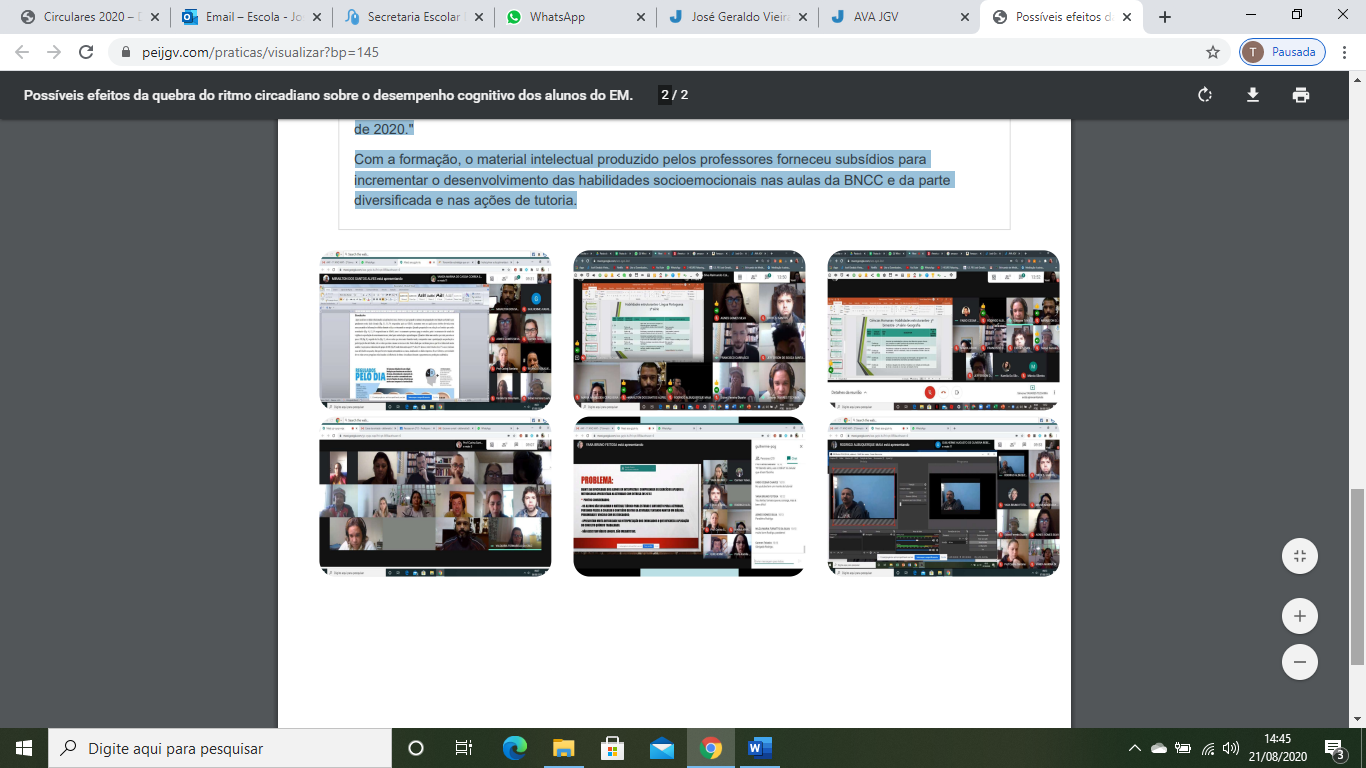 